I MEF FORWARD MEDIA DESK:EMAIL: imefforwardmedia@usmc.milPHONE: 760-763-7047ON THE WEB: http://www.imef.marines.mil/Units/IMEFFWD.aspxI MEF FORWARD FACT SHEETUPDATED 20 JAN 2014I MEF (FWD) WILL ASSUME COMMAND OF REGIONAL COMMAND (SOUTHWEST) DURING EARLY 2014.RC(SW) IS COMPRISED OF HELMAND AND NIMROZ PROVINCES.II MEF, BASED OUT OF CAMP LEJEUNE, N.C., IS CURRENTLY IN COMMAND OF RC(SW). I MEF (FWD) WILL OPERATE OUT OF CAMP LEATHERNECK AND CAMP BASTION, WHICH ARE LOCATED IN HELMAND PROVINCE, AFGHANISTAN. THE I MEF (FWD) COMMAND ELEMENT PREVIOUSLY DEPLOYED TO RC(SW) IN 2010 AND 2012.APPROXIMATELY 300 MARINES MAKE UP THE I MEF (FWD) COMMAND ELEMENT. APPROXIMATELY 4,000 MARINES FROM I MEF (FWD) ARE DEPLOYING TO RC(SW). APPROXIMATELY 9,000 TOTAL FORCES, INCLUDING COALITION, ARE CURRENTLY IN RC(SW).I MEF (FWD) WILL WORK ALONGSIDE AFGHAN NATIONAL SECURITY FORCES, WHICH INCLUDE: ANA 215TH CORPS, BASED OUT OF CAMP SHORABAK; AND ANP IN LASHKAR GAH, BOTH LOCATED IN HELMAND PROVINCE, AFGHANISTAN.I MEF (FWD) WILL BE THE LAST MAJOR USMC COMMAND TO DEPLOY TO AFGHANISTAN IN SUPPORT OF OPERATION ENDURING FREEDOM.RC(SW) COALITION PARTNERS: NATO NATIONS: DENMARK, ESTONIA, UNITED KINGDOM, UNITED STATESNON-NATO NATIONS: BOSNIA, GEORGIA, JORDAN, TONGAI MEF (FWD) SUBORDINATE UNITS:1ST MARINE BRIGADE HEADQUARTERS GROUP: OUT OF I MEF HEADQUARTERS GROUPELEMENTS OF: 1ST INTELLIGENCE BATTALION, 9TH COMMUNICATION BATTALION, 1ST RADIO BATTALION, 1ST AIR NAVAL GUNFIRE LIAISON COMPANY.GROUND COMBAT ELEMENT:  OUT OF 1ST MARINE DIVISION ELEMENTS OF: 1ST MARINE REGIMENT;1ST BATTALION, 7TH MARINE REGIMENT; (scheduled to deploy in March)3RD BATTALION, 7TH MARINE REGIMENT; (currently deployed)5TH BATTALION, 11TH MARINE REGIMENT;1ST COMBAT ENGINEER BATTALION. LOGISTICS COMBAT ELEMENT: OUT OF 1ST MARINE LOGISTICS GROUPELEMENTS OF: COMBAT LOGISTICS REGIMENT-1: COMBAT LOGISTICS BATTALION-7; COMBAT LOGISTICS REGIMENT-15: 1ST SUPPLY BATTALION, 1ST MAINTENANCE BATTALION; COMBAT LOGISTICS REGIMENT-17: FOOD SERVICES COMPANY; 1ST MEDICAL BATTALION; 7TH ENGINEER SUPPORT BATTALION: 1ST EXPLOSIVE ORDNANCE DISPOSAL COMPANY.AVIATION COMBAT ELEMENT: OUT OF 3RD MARINE AIRCRAFT WINGELEMENTS OF: MARINE AIRCRAFT GROUP-16: MARINE AVIATION LOGISTICS SQUADRON-16, MARINE HEAVY HELICOPTER SQUADRON-466; MARINE AIR CONTROL GROUP-38:  MARINE TACTICAL AIR COMMAND SQUADRON-38, MARINE AIR SUPPORT SQUADRON-3, MARINE WING COMMUNICATION SQUADRON-38, UNMANNED AERIAL VEHICLE SQUADRON-3; MARINE AIRCRAFT GROUP-11: MARINE AERIAL REFUELER TRANSPORT SQUADRON-352, MARINE AVIATION LOGISTICS SQUADRON-11. 
KEY TERMS:ABP- AFGHAN BORDER POLICE ACE- AVIATION COMBAT ELEMENTALP- AFGHAN LOCAL POLICEAMOC- AFGHANISTAN MEDIA OPERATIONS CELLANA – AFGHAN NATIONAL ARMYANCOP- AFGHAN NATIONAL CIVIL ORDER POLICEANP – AFGHAN NATIONAL POLICEANSF- AFGHAN NATIONAL SECURITY FORCESAOR- AREA OF RESPONSIBILITY BHG- BRIGADE HEADQUARTERS GROUPBSA- BILATERAL SECURITY AGREEMENTCOP- COMBAT OUTPOSTFML- FORCE MANAGEMENT LEVELFOB- FORWARD OPERATING BASEGCE- GROUND COMBAT ELEMENTGIROA- GOVERNMENT OF THE ISLAMIC REPUBLIC OF AFGHANISTANIJC- INTERNATIONAL SECURITY ASSISTANCE FORCE JOINT COMMANDISAF- INTERNATIONAL SECURITY ASSISTANCE FORCE LCE- LOGISTICS COMBAT ELEMENTOEF- OPERATION ENDURING FREEDOMPB- PATROL BASEPRT- PROVINCIAL RECONSTRUCTION TEAMRC(SW) - REGIONAL COMMAND (SOUTHWEST)RIP – RELIEF IN PLACER4OG- RETROGRADE AND REDEPLOYMENT IN SUPPORT OF RESET AND RECONSTITUTION OPERATIONAL GROUPTFBW- TASK FORCE BELLEAU WOODTFH- TASK FORCE HELMAND (UK)TFL- TASK FORCE LEATHERNECK TOA- TRANSFER OF AUTHORITYACCESS I MEF FORWARD STORIES, HIGH-DEFINITION PHOTOS AND VIDEOS HERE:			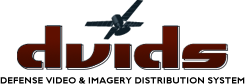 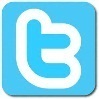 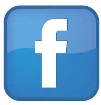 